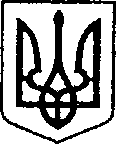 УКРАЇНАЧЕРНІГІВСЬКА ОБЛАСТЬН І Ж И Н С Ь К А    М І С Ь К А    Р А Д АВ И К О Н А В Ч И Й    К О М І Т Е Т Р І Ш Е Н Н Явід   «___» січня   2021 р.		   м. Ніжин		                        № _____Про поповнення міського резерву матеріально-технічних ресурсів для запобігання та ліквідації наслідків надзвичайних ситуацій	             Відповідно до  статей 36, 38, 42, 59, 73 Закону України «Про місцеве самоврядування в Україні»(зі змінами), Регламенту виконавчого комітету Ніжинської міської ради Чернігівської області VIII скликання, затвердженим рішенням  Ніжинської міської ради від 24 грудня 2020 року №27-4/2020, пп.15 п.2 ст.19 Кодексу цивільного захисту України,  постанови Кабінету Міністрів України від 30.09.2015р. № 775 «Про затвердження Порядку створення та використання матеріальних резервів для запобігання і ліквідації наслідків надзвичайних ситуацій», та з метою підготовки техніки аварійно – рятувальних формувань комунально – технічної служби цивільного захисту м. Ніжина до дій в екстремальних умовах зимового періоду, виконавчий комітет Ніжинської міської ради вирішив:	1. Фінансовому управлінню Ніжинської міської ради (Писаренко Л.В.)  перерахувати управлінню житлово – комунального господарства та будівництва Ніжинської міської ради за рахунок видатків на запобігання та ліквідацію наслідків надзвичайних ситуацій та стихійного лиха 130 000,00 грн. (КПКВК 1218110, КЕКВ 3110) для придбання переносних електростанцій: 2 штук потужністю 5 кВт та 1 штуки потужністю 10 кВт .         2. Управлінню житлово – комунального господарства та будівництва Ніжинської міської ради (Кушніренку А.М.) придбати для міського резерву переносні електростанції:	-  2 штуки потужністю 5 кВт ;	-  1 штуку потужністю 10 кВт.	3. Управлінню житлово – комунального господарства та будівництва Ніжинської міської ради організувати належний облік матеріально - технічних ресурсів міського резерву та його використання відповідно до Закону України «Про бухгалтерський облік та фінансову звітність в Україні», «Інструкції з обліку запасів бюджетних установ». Право надавати дозвіл на використання матеріально – технічних ресурсів місцевого резерву надати голові міської комісії з питань техногенно - екологічної безпеки та надзвичайних ситуацій або його першому заступнику.4. Начальнику відділу з питань надзвичайних ситуацій,  цивільного захисту населення, оборонної та мобілізаційної роботи виконавчого комітету Ніжинської міської ради Чуйку М.А. забезпечити оприлюднення даного рішення на офіційному сайті Ніжинської міської ради.5. Контроль за виконанням даного рішення покласти на першого заступника міського голови  з питань діяльності виконавчих органів ради Вовченка Ф.І.Міський голова                                                                        Олександр КОДОЛАП О Я С Н Ю В А Л Ь Н А    З А П И С К Адо проекту рішення «Про поповнення міського резерву матеріально-технічних ресурсів для запобігання та ліквідації наслідків надзвичайних ситуацій»1. Обґрунтування необхідності прийняття актаНа виконання пп.15 п.2 ст.19 «Кодексу цивільного захисту України», постанови КМУ від 30.09.2015р. № 775,  відділом з питань НС, ЦЗН, ОМР  підготовлений даний проект рішення.2. Загальна характеристика і основні положення проектуПроект рішення передбачає придбання для резерву аварійно – рятувальних формувань комунально – технічної служби цивільного захисту м. Ніжина  переносних електростанцій: 2 штук потужністю 5 кВт та 1 штуки потужністю 10 кВт. Проект рішення складається з 5 пунктів та загальних положень.3. Стан нормативно – правової базиСт.38 Закону України «Про місцеве самоврядування в Україні» визначає  повноваження виконавчого комітету  щодо забезпечення законності, правопорядку, охорони прав, свобод і законних  інтересів громадян. 	пп.7 п. «А»  даної статті надає виконавчого комітету право створення резервного фонду для ліквідації надзвичайних ситуацій техногенного та природного характеру. Саме поняття «резервний фонд» включає в себе не тільки фінансову складову, а й матеріально – технічні ресурси.4.Фінансово – економічне обґрунтуванняРеалізація даного проекту не потребує виділення додаткових коштів. Достатньо направити передбачені в бюджеті видатки по КПКВК 1218110  на придбання визначених засобів для потреб комунально – технічної служби цивільного захисту м. Ніжина.Прогноз соціально – економічних наслідків прийняття проектуПрийняття даного рішення дозволить оперативно  забезпечити електроенергією технічних засобів аварійно – рятувальних формувань в екстремальних умовах зимового періоду та запобігти виникненню ймовірних надзвичайних ситуацій природного характеру.Начальник відділу з питань НС, ЦЗН, ОМР                                       Микола ЧУЙКО